Supplementary File 6A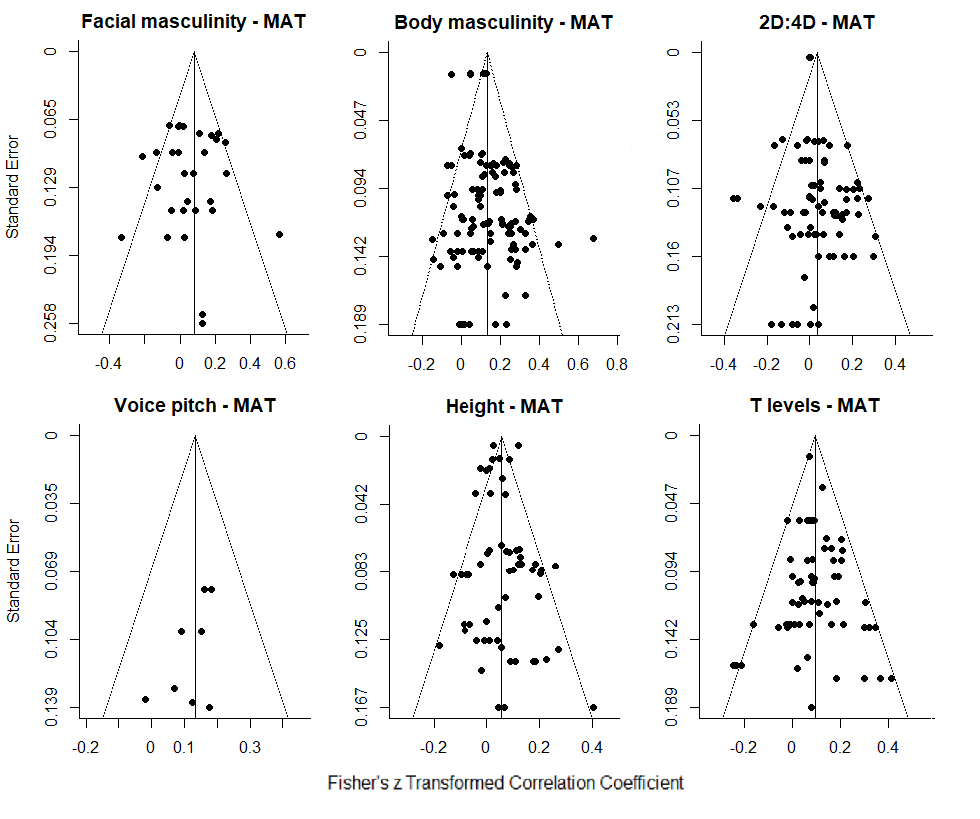 Funnel plots of effect sizes for mating measures (MAT). T = testosterone.Supplementary File 6B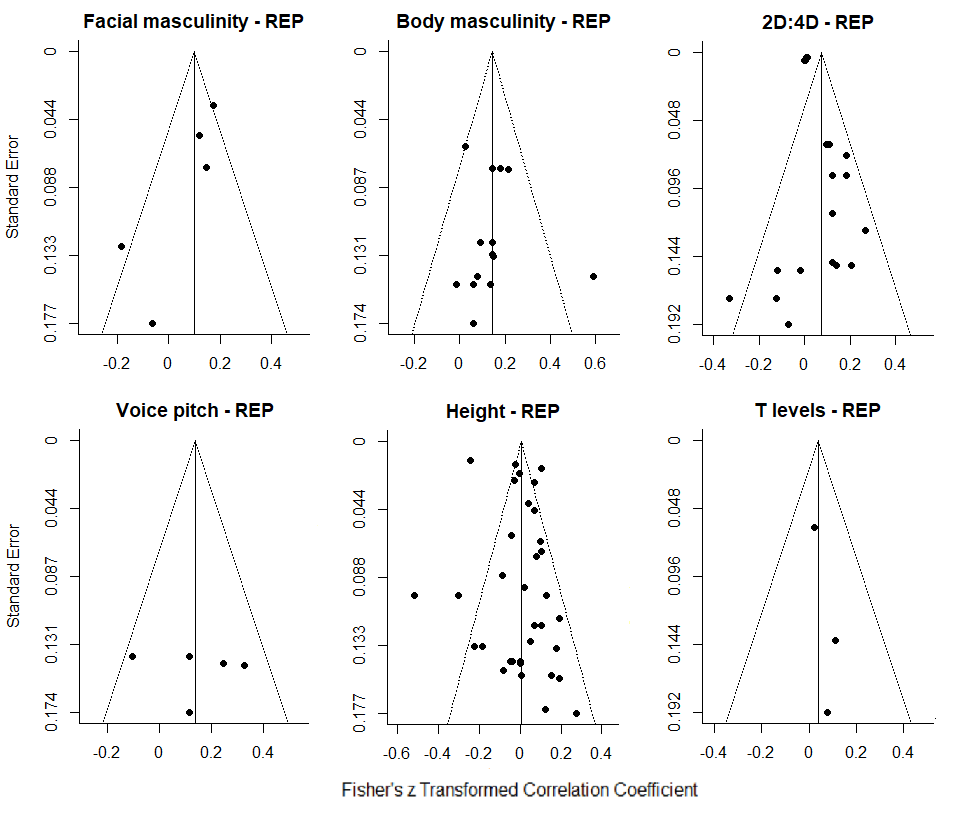 Funnel plots of effect sizes for reproductive measures (REP). T = testosterone levels.